As Local Newsrooms Shrink, College Journalists Fill in the GapsWhen the University of Oklahoma announced it had hired a new president in March, the student-run Oklahoma Daily broke the news ahead of the Norman Transcript. The Daily, an independent student publication with a staff of 60, prints twice per week but publishes online 24/7. The Norman Transcript, the local newspaper, still publishes in print daily, but with a total staff of 15.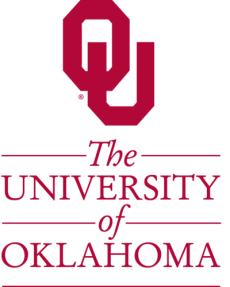 Poynter 7.16.18https://www.poynter.org/news/local-newsrooms-shrink-college-journalists-fill-gaps?utm_source=API+Need+to+Know+newsletter&utm_campaign=fd8f87c691-EMAIL_CAMPAIGN_2018_07_17_12_14&utm_medium=email&utm_term=0_e3bf78af04-fd8f87c691-31697553